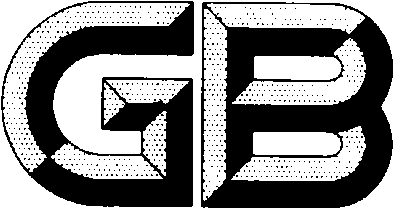 目次目次	11 范围	22 规范性引用文件	23 术语和定义	23.1 残留物residue definition	23.2 最大残留限量 maximum residue limit(MRL)	23.3每日允许摄入量acceptable daily intake (ADI)	24 技术要求	24.1苯嘧磺草胺（saflufenacil）	34.2 粉唑醇（flutriafol）	34.3氟苯脲（teflubenzuron）	34.4氟吡呋喃酮（flupyradifurone）	44.5氟吡菌酰胺（fluopyram）	44.6氟噻虫砜（fluensulfone）	54.7氟噻唑吡乙酮（oxathiapiprolin）	54.8 活化酯（acibenzolar-S-methyl）	64.9甲氧咪草烟（imazamox）	64.10联苯吡菌胺（bixafen）	64.11螺螨甲酯（spiromesifen）	74.12戊菌唑（penconazole）	74.13溴氰虫酰胺（cyantraniliprole）	84.14异丙噻菌胺（isofetamid）	84.15唑啉草酯（pinoxaden）	9食品安全国家标准食品中农药最大残留量1 范围本标准规定了动物源产品中苯嘧磺草胺等15种农药112项最大残留限量。本标准适用于与限量相关的食品。2 规范性引用文件本标准中引用的文件对本标准的应用是必不可少的。凡是注日期的引用文件，仅所注日期的版本适用于本标准。凡是不注日期的引用文件，其最新版本（包括所有的修改单）适用于本文件。3 术语和定义下列术语和定义适用于本文件。3.1 残留物residue definition由于使用农药而在食品、农产品和动物饲料中出现的任何特定物质，包括被认为具有毒理学意义的农药衍生物。注：如农药转化物、代谢物、反应产物及杂质等。3.2 最大残留限量 maximum residue limit(MRL)在食品或农产品内部或表面法定允许的农药最大浓度。注：以每千克食品或农产品中农药残留的毫克数表示（mg/kg）。3.3每日允许摄入量acceptable daily intake (ADI)人类终生每日摄入某物质，而不产生可检测到的危害健康的估计量。注：以每千克体重可摄入的量表示（mg/kg bw）。4 技术要求对于某一农药，如果检测方法的适用范围涵盖最大残留限量的食品类别，则在标准文本中标注“按照”该检测方法；对于某一农药，如果没有涵盖最大残留限量的食品类别，但有其他食品分类的检测方法，经验证后符合要求，则在标准文本标注“参照”该检测方法。每种农药的最大残留限量规定如下。4.1苯嘧磺草胺（saflufenacil）4.1.1 主要用途：除草剂。4.1.2 ADI：0.05 mg/kg bw。4.1.3 残留物：苯嘧磺草胺（植物源产品）；苯嘧磺草胺（动物源产品）。4.1.4 最大残留限量：应符合表1的规定。表14.2 粉唑醇（flutriafol）4.2.1 主要用途：杀菌剂。4.2.2 ADI：0.01 mg/kg bw。4.2.3 残留物：粉唑醇（植物源产品）；粉唑醇（动物源产品）。4.2.4 最大残留限量：应符合表2的规定。表24.3氟苯脲（teflubenzuron）4.3.1 主要用途：杀虫剂。4.3.2 ADI：0.01 mg/kg bw。4.3.3 残留物：氟苯脲（植物源产品）；氟苯脲（动物源产品）。4.3.4 最大残留限量：应符合表3的规定。表34.4氟吡呋喃酮（flupyradifurone）4.4.1 主要用途：杀虫剂。4.4.2 ADI：0.08 mg/kg bw。4.4.3 残留物：氟吡呋喃酮（植物源产品）；氟吡呋喃酮和二氟乙酸，以氟吡呋喃酮表示（动物源产品）。4.4.4 最大残留限量：应符合表4的规定。表44.5氟吡菌酰胺（fluopyram）4.5.1 主要用途：杀菌剂。4.5.2 ADI：0.01 mg/kg bw。4.5.3 残留物：氟吡菌酰胺（植物源产品）；氟吡菌酰胺和2-（三氟甲基）苯甲酰胺之和，以氟吡菌酰胺表示（动物源产品）。4.5.4 最大残留限量：应符合表5的规定。表54.6氟噻虫砜（fluensulfone）4.6.1 主要用途：杀线虫剂。4.6.2 ADI：0.01 mg/kg bw。4.6.3 残留物：氟噻虫砜和3,4,4-trifluorobut-3-ene-1-sulfonic acid 之和，以氟噻虫砜表示（植物源产品），氟噻虫砜（动物源产品）。4.6.4 最大残留限量：应符合表6的规定。表64.7氟噻唑吡乙酮（oxathiapiprolin）4.7.1 主要用途：杀菌剂。4.7.2 ADI：4 mg/kg bw。4.7.3 残留物：氟噻唑吡乙酮（植物源产品）；氟噻唑吡乙酮（动物源产品）。4.7.4 最大残留限量：应符合表7的规定。表74.8 活化酯（acibenzolar-S-methyl）4.8.1 主要用途：杀菌剂。4.8.2 ADI：0.08 mg/kg bw。4.8.3 残留物：动物源中为活化酯，acibenzolar acid，4-OH acibenzolar acid及其轭合物，以活化酯表示（植物源产品）；动物源中为活化酯，acibenzolar acid及其轭合物，以活化酯表示（动物源产品）。4.8.4 最大残留限量：应符合表8的规定。表84.9甲氧咪草烟（imazamox）4.9.1 主要用途：除草剂。4.9.2 ADI：3 mg/kg bw。4.9.3 残留物：甲氧咪草烟（植物源产品）；甲氧咪草烟（动物源产品）。4.9.4 最大残留限量：应符合表9的规定。表94.10联苯吡菌胺（bixafen）4.10.1 主要用途：杀菌剂。4.10.2 ADI：0.02 mg/kg bw。4.12.3 残留物：联苯吡菌胺（植物源产品），联苯吡菌胺和N-(3',4'-dichloro-5-fluorobiphenyl-2-yl)-3-(difluoromethyl)-1H-pyrazole-4-carboxamide (bixafen-desmethyl)之和，以联苯吡菌胺表示（动物源产品）。4.10.4 最大残留限量：应符合表10的规定。表104.11螺螨甲酯（spiromesifen）4.11.1 主要用途：杀螨剂。4.11.2 ADI：0.03 mg/kg bw。4.11.3 残留物：螺螨甲酯和4-hydroxy-3-(2,4,6-trimethylphenyl)-1-oxaspiro[4.4]non-3-en-2-one (spiromesifenenol)之和，以螺螨甲酯表示（植物源产品）；螺螨甲酯和4-hydroxy-3-(2,4,6-trimethylphenyl)-1-oxaspiro[4.4]non-3-en-2-one (spiromesifenenol)之和，以螺螨甲酯表示（动物源产品）。4.11.4 最大残留限量：应符合表11的规定。表114.12戊菌唑（penconazole）4.12.1 主要用途：杀菌剂。4.12.2 ADI：0.03 mg/kg bw。4.12.3 残留物：戊菌唑（植物源产品）；戊菌唑（动物源产品）。4.12.4 最大残留限量：应符合表12的规定。表124.13溴氰虫酰胺（cyantraniliprole）4.13.1 主要用途：杀虫剂。4.13.2 ADI：0.03 mg/kg bw。4.13.3 残留物：溴氰虫酰胺（植物源产品）；溴氰虫酰胺（动物源产品）。4.13.4 最大残留限量：应符合表13的规定。表134.14异丙噻菌胺（isofetamid）4.14.1 主要用途：杀菌剂。4.14.2 ADI：0.05 mg/kg bw。4.14.3 残留物：异丙噻菌胺（植物源产品）；异丙噻菌胺和2-[3-methyl-4-[2-methyl-2-(3-methylthiophene-2-carboxamido) propanoyl]phenoxy]propanoic acid，以异丙噻菌胺表示（动物源产品）。4.14.4 最大残留限量：应符合表14的规定。表144.15唑啉草酯（pinoxaden）4.15.1 主要用途：除草剂。4.15.2 ADI：0.3 mg/kg bw。4.15.3 残留物：唑啉草酯（植物源产品），8-(2,6-Diethyl-4-hydroxymethylphenyl)-9-hydroxy-1,2,4,5-tetrahydro-pyrazolo[1,2-d][1,4,5]oxadiazepin-7-one及其轭合物之和，以唑啉草酯表示（动物源产品）。4.15.4 最大残留限量：应符合表15的规定。表15食品类别/名称最大残留限量，mg/kg哺乳动物肉类（海洋哺乳动物除外）0.01*哺乳动物内脏（海洋哺乳动物除外）60*（不推荐）哺乳动物脂肪（乳脂肪除外）0.05*禽肉类0.01*禽类内脏0.01*禽类脂肪0.01*蛋类（鲜蛋）0.01*生乳奶0.01**该限量为临时限量。*该限量为临时限量。食品类别/名称最大残留限量，mg/kg哺乳动物肉类（海洋哺乳动物除外）0.02*哺乳动物内脏（海洋哺乳动物除外）1*哺乳动物脂肪（乳脂肪除外）0.02*禽肉类0.01*禽类内脏0.03*禽类脂肪0.02*蛋类（鲜蛋）0.01*生乳奶0.01**该限量为临时限量。*该限量为临时限量。食品类别/名称最大残留限量，mg/kg哺乳动物肉类（海洋哺乳动物除外）0.01*哺乳动物内脏（海洋哺乳动物除外）0.01*哺乳动物脂肪（乳脂肪除外）0.01*禽肉类0.01*禽类内脏0.01*禽类脂肪0.01*蛋类（鲜蛋）0.01*生乳奶0.01*乳脂肪0.01**该限量为临时限量。*该限量为临时限量。食品类别/名称最大残留限量，mg/kg哺乳动物肉类（海洋哺乳动物除外）1.5*哺乳动物内脏（海洋哺乳动物除外）4*哺乳动物脂肪（乳脂肪除外）1*禽肉类0.8*禽类内脏1*禽类脂肪0.3*蛋类（鲜蛋）0.7*生乳奶0.7**该限量为临时限量。*该限量为临时限量。食品类别/名称最大残留限量，mg/kg哺乳动物肉类（海洋哺乳动物除外）1.5*哺乳动物内脏（海洋哺乳动物除外）8*（不推荐）哺乳动物脂肪（乳脂肪除外）1.5*禽肉类1.5*禽类内脏5*禽类脂肪1*蛋类（鲜蛋）2*生乳奶0.8**该限量为临时限量。*该限量为临时限量。食品类别/名称最大残留限量，mg/kg哺乳动物肉类（海洋哺乳动物除外）0.01*哺乳动物内脏（海洋哺乳动物除外）0.01*哺乳动物脂肪（乳脂肪除外）0.01*禽肉类0.01*禽类内脏0.01*禽类脂肪0.01*蛋类（鲜蛋）0.01*生乳奶0.01**该限量为临时限量。*该限量为临时限量。食品类别/名称最大残留限量，mg/kg哺乳动物肉类（海洋哺乳动物除外）0.01*哺乳动物内脏（海洋哺乳动物除外）0.01*哺乳动物脂肪（乳脂肪除外）0.01*禽肉类0.01*禽类内脏0.01*禽类脂肪0.01*蛋类（鲜蛋）0.01*生乳奶0.01**该限量为临时限量。*该限量为临时限量。食品类别/名称最大残留限量，mg/kg哺乳动物肉类（海洋哺乳动物除外）0.02*哺乳动物内脏（海洋哺乳动物除外）0.02*哺乳动物脂肪（乳脂肪除外）0.02*禽肉类0.02*禽类内脏0.02*禽类脂肪0.02*蛋类（鲜蛋）0.02*生乳奶0.01**该限量为临时限量。*该限量为临时限量。食品类别/名称最大残留限量，mg/kg哺乳动物肉类（海洋哺乳动物除外）0.01*哺乳动物内脏（海洋哺乳动物除外）0.01*哺乳动物脂肪（乳脂肪除外）0.01*禽肉类0.01*禽类内脏0.01*禽类脂肪0.01*蛋类（鲜蛋）0.01*生乳奶0.01**该限量为临时限量。*该限量为临时限量。食品类别/名称最大残留限量，mg/kg哺乳动物肉类（海洋哺乳动物除外）2*哺乳动物内脏（海洋哺乳动物除外）4*哺乳动物脂肪（乳脂肪除外）2*禽肉类0.02*禽类内脏0.05*禽类脂肪0.05*蛋类（鲜蛋）0.05*生乳奶0.2*乳脂肪5**该限量为临时限量。*该限量为临时限量。食品类别/名称最大残留限量，mg/kg哺乳动物肉类（海洋哺乳动物除外）0.15*哺乳动物内脏（海洋哺乳动物除外）0.3*哺乳动物脂肪（乳脂肪除外）0.15*禽肉类0.02*禽类内脏0.05*禽类脂肪0.02*蛋类（鲜蛋）0.02*生乳奶0.015**该限量为临时限量。*该限量为临时限量。食品类别/名称最大残留限量，mg/kg哺乳动物肉类（海洋哺乳动物除外）0.05*哺乳动物内脏（海洋哺乳动物除外）0.05*哺乳动物脂肪（乳脂肪除外）0.05*禽肉类0.05*禽类内脏0.05*蛋类（鲜蛋）0.05*生乳奶0.01**该限量为临时限量。*该限量为临时限量。食品类别/名称最大残留限量，mg/kg哺乳动物肉类（海洋哺乳动物除外）0.2*哺乳动物内脏（海洋哺乳动物除外）1.5*哺乳动物脂肪（乳脂肪除外）0.5*禽肉类0.02*禽类内脏0.15*禽类脂肪0.04*蛋类（鲜蛋）0.15*生乳奶0.6**该限量为临时限量。*该限量为临时限量。食品类别/名称最大残留限量，mg/kg哺乳动物肉类（海洋哺乳动物除外）0.02*哺乳动物内脏（海洋哺乳动物除外）0.07*哺乳动物脂肪（乳脂肪除外）0.02*禽肉类0.01*禽类内脏0.01*禽类脂肪0.01*蛋类（鲜蛋）0.01*生乳奶0.01**该限量为临时限量。*该限量为临时限量。食品类别/名称最大残留限量，mg/kg禽肉类0.02*禽类内脏0.02*禽类脂肪0.02*蛋类（鲜蛋）0.02**该限量为临时限量。*该限量为临时限量。